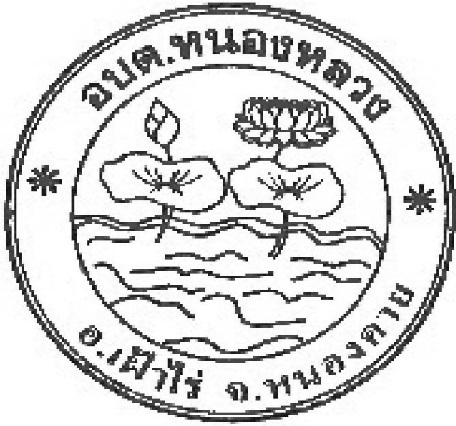 มาตรการส่งเสริมคุณธรรมและความโปร่งใสภายในหน่วยงานองค์การบริหารส่วนตำบลหนองหลวง     อำเภอเฝ้าไร่    จังหวัดหนองคาย   	สำนักงาน ป.ป.ช. ได้เผยแพร่ประกาศผลการประเมิน ITA ประจำปีงบประมาณ พ.ศ. 2566 เพื่อให้หน่วยงานภาครัฐทั่วประเทศนำไปใช้ประกอบการปรับปรุงพัฒนาการบริหารงานภาครัฐให้เป็นไปตามหลัก         ธรรมาภิบาล ตามประกาศประกาศสำนักงาน ป.ป.ช. เรื่อง ผลการประเมินคุณธรรมและความโปร่งใสในการดำเนินงานของหน่วยงานภาครัฐ (Integrity and Transparency Assessment: ITA) ประจำปีงบประมาณ       พ.ศ. 2566 วันที่ 10 สิงหาคม 2566* โดย องค์การบริหารส่วนตำบลหนองหลวง  มีผลการประเมินดังนี้ 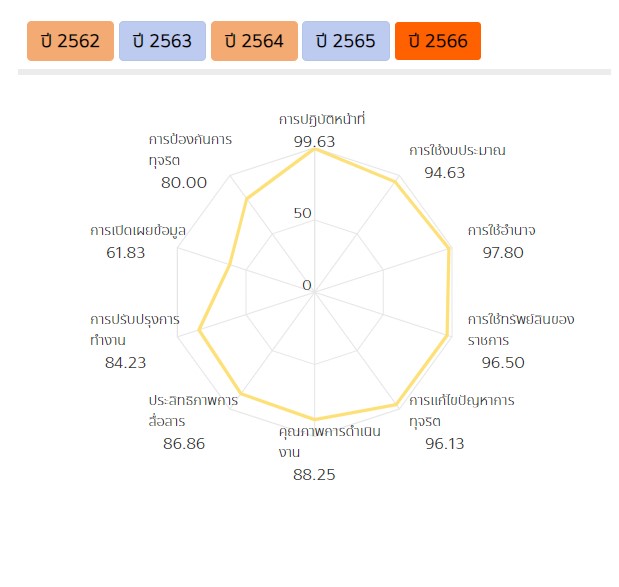 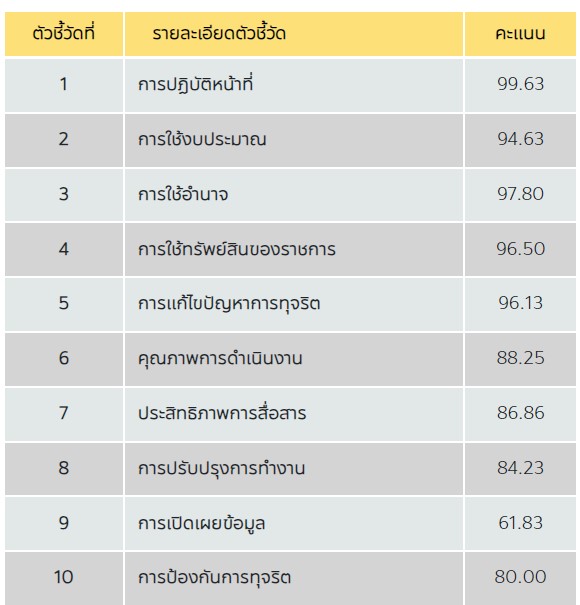                จากผลการประเมินคุณธรรมและความโปร่งใสในการดำเนินงานของหน่วยงานภาครัฐ (Integrity and Transparency Assessment: ITA) ประจำปีงบประมาณ พ.ศ. 2566 ของ  องค์การบริหารส่วนตำบลหนองหลวง ข้างต้น จึงได้ทำการวิเคราะห์ผลการประเมิน ITA ของหน่วยงาน เพื่อกำหนดประเด็นในการวิเคราะห์ข้อมูลที่เกี่ยวข้อง โดยจะต้องรักษาระดับมาตฐานหรือปรับปรุงและพัฒนาให้ดียิ่งขึ้น ซึ่งจะต้องมีความสอดคล้องกับผลการประเมินฯ ทั้งนี้ การวิเคราะห์ผลในประเด็นต่างๆ มีรายละเอียดดังนี้ กระบวนการปฏิบัติงานที่โปร่งใสและมีประสิทธิภาพ   e1  หน่วยงานปฏิบัติหรือให้บริการแก่ท่าน เป็นไปตามขั้นตอนและระยะเวลา มากน้อยเพียงใด ได้คะแนน  92.94 ผลการวิเคราะห์ดังนี้ผู้รับบริการหรือผู้มาติดต่อราชการกับหน่วยงานบางรายเห็นว่า  การปฏิบัติงาน/ให้บริการของเจ้าหน้าที่ของหน่วยงานไม่เป็นไปตามขั้นตอนและระยะเวลาที่กำหนด ดังนั้น หน่วยงานควรระบุทั้งขั้นตอนและระยะเวลาที่ใช้ในการปฏิบัติงานหรือการให้บริการแต่ละขั้นตอนไว้ในคู่มือหรือมาตรฐานการปฏิบัติงานหรือคู่มือการให้บริการ และประชาสัมพันธ์หรือเผยแพร่คู่มือดังกล่าวให้แก่ ผู้รับบริการหรือผู้มาติดต่อราชการ ได้รับทราบ นอกจากนี้ หน่วยงานควรนำข้อมูลจากคู่มือหรือมาตรฐานการปฏิบัติงานมาจัดทำเป็นสื่อในรูปแบบอื่นๆ ทีสะดวกและดึงดูดต่อการอ่าน เช่น แผ่นพับ อินโฟกราฟิก  ป้ายประชาสัมพันธ์ เป็นต้น  และประชาสัมพันธ์หรือเผยแพร่ผ่านช่องทางออนไลน์หรือจุดประชาสัมพันธ์ ณ สถานที่ตั้งตามความเหมาะสม             e2 หน่วยงานปฏิบัติหรือให้บริการแก่ท่านอย่างเป็นธรรมและไม่เลือกปฏิบัติ มากน้อยเพียงใด        ได้คะแนน  92.27           ผลการวิเคราะห์ดังนี้         ผู้รับบริการหรือผู้มาติดต่อราชการกับหน่วยงานบางรายเห็นว่าเจ้าหน้าที่ของหน่วยงานมีการปฏิบัติงาน/ให้บริการกับผู้มาติดต่ออย่างไม่เป็นธรรมและเลือกปฏิบัติ ดังนั้น หน่วยงานควรวิเคราะห์ว่าภารกิจหรือบริการใดภายในหน่วยงานที่เกิดการให้บริการแก่ผู้ที่มาติดต่อหรือรับบริการอย่างไม่เท่าเทียมกัน จากนั้นจึงพัฒนาช่องทางการให้บริการในรูปแบบออนไลน์ หรือ E-Service)  เพื่อลดการใช้ดุลยพินิจหรือการเลือกปฏิบัติในภารกิจหรือบริการนั้นๆ ซึ่งจะช่วยสร้างความเท่าเทียมในการดำเนินงานและช่วยให้เกิดความสะดวกรวดเร็วมากยิ่งขึ้น  นอกจากนี้หน่วยงานควรระบุขั้นตอนที่ใช้ในการปฏิบัติงานหรือการให้บริการไว้ในคู่มือหรือมาตรฐานการปฏิบัติงาน หรือคู่มือการให้บริการ โดยละเอียด หรืออาจจัดทำเป็นสื่อรูปแบบต่างๆ เช่น แผ่นพับ อินโฟกาฟิก  ป้ายประชาสัมพันธ์ เป็นต้น แล้วเผยแพร่ประชาสัมพันธ์ให้แก่ผู้รับบริการหรือผู้มาติดต่อราชการ ได้รับทราบ         e12 วิธีการขั้นตอนการปฏิบัติหรือการให้บริการ สะดวกรวดเร็วกว่าที่ผ่านมา มากน้อยเพียงใด  ได้คะแนน 91.65ผลการวิเคราะห์ดังนี้          ผู้รับบริการหรือผู้มาติดต่อราชการกับหน่วยงานบางรายมีความเห็นว่าหน่วยงานยังไม่มีการปรับปรุงวิธีการ ขั้นตอน การปฏิบัติ งานหรือการให้บริการให้มีความสะดวกรวดเร็ว กว่าที่ผ่านมา ดังนั้น หน่วยงานควรปรับปรุงคู่มือการปฏิบัติงานหรือมาตรฐานการปฏิบัติงาน และคู่มือหรือมาตรฐานการให้บริการ โดยมุ่งเน้นการอำนวยความสะดวกและลดขั้นตอนการปฏิบัติงานเพื่อให้ผู้มาติดต่อหรือรับบริการได้รับบริการที่รวดเร็วกว่าที่ผ่านมา นอกจากนี้ หน่วยงานอาจเผยแพร่ผลการดำเนินงานที่แสดงให้เห็นถึงการปรับปรุง พัฒนาอย่างชัดเจน ให้ประชาชนได้รับทราบในรูปแบบต่างๆ เช่น รายงานผลการดำเนินงานประจำปี ข่าวประชาสัมพันธ์ แผ่นพับอินโฟกราฟิก                      ป้ายประชาสัมพันธ์   ผ่านเครือข่ายสังคมออนไลน์  เป็นต้นe5 หน่วยงานมีการทำงาน หรือโครงการต่าง ๆ เพื่อให้เกิดประโยชน์แก่ประชาชนและส่วนรวม มากน้อยเพียงใดได้คะแนน 92.27ผลการวิเคราะห์ดังนี้ผู้รับบริการหรือผู้มาติดต่อราชการกับหน่วยงานบางรายมีความเห็นว่าการดำเนินงานหรือโครงการยังไม่ก่อให้เกิดประโยชน์แก่ประชาชนและส่วนรวมเท่าที่ควร ดังนั้น หน่วยงานควรเปิดโอกาสให้ประชาชนและบุคคลภายนอกเข้ามามีส่วนร่วมในการดำเนินงานตามภารกิจของหน่วยงานผ่านการดำเนินการโครงการหรือกิจกรมต่างๆ  และเผยแพร่ผลการเปิดโอกาสให้บุคคลภายนอกเข้ามามีส่วนร่วมกับหน่วยงานให้สาธารณชนรับทราบด้วย (อีกทั้งหน่วยงานควรจัดทำและเผยแพร่ช่องทางการติดต่อ – สอบถามข้อมูล โดยมีลักษณะเป็นการสื่อสารสองทางe3 หน่วยงานปฏิบัติหรือให้บริการแก่ท่าน โดยมุ่งผลสัมฤทธิ์ และรับผิดชอบต่อหน้าที่ มากน้อยเพียงใดได้คะแนน 92.29ผลการวิเคราะห์ดังนี้          ผู้รับบริการหรือผู้มาติดต่อราชกชารกับหน่วยงานบางรายเห็นว่าเจ้าหน้าที่ของหน่วยงานไม่ปฏิบัติงานหรือให้บริการโดยมุ่งผลสัมฤทธิ์ของงาน และรับผิดขอบต่อหนน้าที่ ดังนั้น หน่วยงานควรขับเคลื่อนมาตรการเสริมสร้างมาตรฐานทางจริยธรรมของหน่วยงาน ให้บุคลากรมีทัศนคติ และค่านิยมในการปฏิบัติงานอย่างซื่อสัตย์  สุจริต มุ่งผลสำเร็จของงาน มีความรับผิดชอบในการปฏิบัติหน้าที่การให้บริการและระบบ E-Service และข้อจำกัดในประเด็นดังกล่าวได้คะแนนค่อนข้างสูง ควรรักษามาตรฐานไว้ช่องทางและรูปแบบการประชาสัมพันธ์เผยแพร่ข้อมูลข่าวสารภาครัฐ           e9 หน่วยงานสามารถสื่อสาร ตอบข้อซักถาม หรือให้คำอธิบายแก่ท่านได้อย่างชัดเจน มากน้อยเพียงใด      ได้คะแนน 92.94 ผลการวิเคราะห์ดังนี้     ผู้รับบริการหรือผู้มาติดต่อราชการกับหน่วยงานบางรายมีความเห็นว่าการสื่อสาร ตอบข้อซักถามหรือให้คำอธิบายของหน่วยงานยังขาดความชัดเจน ดังนั้นหน่วยงานควรมอบหมายผู้รับผิดชอบในการสื่อสารตอบข้อซักถาม หรือให้คำอธิบายผ่านช่องทางการติดต่อ – สอบถามข้อมูล ให้มีความชัดเจนมากขึ้น รวมทั้งควรสื่อสารข้อมูลที่มีความชัดเจน เข้าใจง่ายผ่านเครือข่ายสังคมออนไลน์ เช่น Facebook, Twitter, Instagram เป็นต้นนอกจากนี้ควรเผยแพร่ช่องทางดังกล่าวในจุดที่บุคคลภายนอกสามารถสังเกตเห็นได้ง่าย      e 10  หน่วยงานมีช่องทางที่ท่านสามารถแจ้ง ให้ข้อมูล หรือร้องเรียน ในกรณีที่พบว่า มีเจ้าหน้าที่มีการเรียกรับสินบนหรือทุจริตต่อหน้าที่ หรือไม่      ได้คะแนน 90.24 ผลการวิเคราะห์ดังนี้        ผู้รับบริการหรือผู้มาติดต่อราชการกับหน่วยงานบางรายมีความเห็นว่าหน่วยงานยังไม่มีหรือไม่ทราบว่ามีช่องทางการแจ้งข้อมูลหรือร้องเรียนการทุจริตของเจ้าหน้าที่ในหน่วยงาน ดังนั้นหน่วยงานควรเผยแพร่ช่องทางการร้องเรียนเจ้าหน้าที่ของหน่วยงาน ผ่านช่องทางออนไลน์ โดยจัดให้มีมาตรการคุ้มครองและปกปิดข้อมูลผู้แจ้งเบาะแส นอกจากนี้ ควรเผยแพร่ช่องทางดังกล่าวในจุดที่บุคคลภายนอกสามารถสังเกตุเห็นได้ง่าย เช่น บริเวณจุดให้บริการหรือจุดประชาสัมพันธ์ของหน่วยงาน กระบวนการกำกับดูแลการใช้ทรัพย์สินของราชการ     i19  ท่านรู้แนวปฏิบัติของหน่วยงานของท่านเกี่ยวกับการใช้ทรัพย์สินของราชการที่ถูกต้อง มากน้อยเพียงใด      ได้คะแนน 94.47      i24 หน่วยงานของท่าน มีการกำกับดูแลและตรวจสอบการใช้ทรัพย์สินของราชการอย่างสม่ำเสมอ เพื่อป้องกันไม่ให้มีการนำไปใช้ ประโยชน์ส่วนตัว มากน้อยเพียงใด      ได้คะแนน 91.13ผลการวิเคราะห์ดังนี้      บุคลากรในหน่วยงานบางรายไม่ทราบแนวปฏิบัติที่ถูกต้องเกี่ยวกับการใช้ทรัพย์สินของราชการ หรือมีการขอยืมทรัพย์สินของทางราชการไปใช้ปฏิบัติงานอย่างไม่ถูกต้อง หรือขาดการกำกับดูแลและตรวจสอบการใช้ทรัพย์สินเพื่อป้องกันไม่ให้นำไปใช้ประโยชนส่วนตัว ดังนั้นหน่วยงานควรกำหนดหรือระบุแนวทางการใช้ทรัพย์สินของราชการไว้ในคู่มือมาตรฐานการปฏิบัติงาน โดยมีการตรวจสอบวัสดุและครุภัณฑ์ในแต่ละส่วนงานเป็นระยะ พร้อมทั้งประชาสัมพันธ์คู่มือ หรือแนวทางดังกล่าวให้บุคลากรถือปฏิบัติอย่างเคร่งครัดและกำชับให้บุคลากรภายในหน่วยมีการขออนุญาตในการยืมทรัพย์สินอย่างถูกต้อง และควรสร้างจิตสำนึกที่ดีในการรับผิดชอบงานต่อหน้าที่เพื่อให้เกิดการแยกแยะระหว่างผลประโยชน์ส่วนตนและผลประโยชน์ส่วนรวม รวมถึงการเสริมสร้างจิตสำนึกการเป็นเจ้าหน้าที่ของรัฐที่ดีตามาตรฐานทางจริยธรรม กระบวนการสร้างความโปร่งใสในการใช้งบประมาณและการจัดซื้อจัดจ้าง       i7 ท่านทราบข้อมูลเกี่ยวกับงบประมาณของหน่วยงานหรือของส่วนงานที่ท่านปฏิบัติหน้าที่ มากน้อยเพียงใด      ได้คะแนน 91.10ผลการวิเคราะห์ดังนี้     บุคลากรบางรายในหน่วยงานไม่เคยเข้าไปมีส่วนร่วมในกระบวนการงบประมาณ ดังนั้นหน่วยงานควรจัดให้บุคลากรภายในหน่วยงานได้มีส่วนร่วมในการจัดทำแผนการดำเนินงานและแผนการใช้จ่ายงบประมาณ หรือมีส่วนร่วมในกระบวนการกำกับติดตามแผนการดำเนินงานและแผนการใช้จ่ายงบประมาณให้เป็นไปตามวัตถุประสงค์ที่ตั้งไว้ เพื่อให้บุคลากรได้เข้ามามีส่าวนร่วมให้เป็นไปตามวัตถุประสงค์ มีความคุ้มค่า และเกิดประโยชน์สูงสุดต่อประชาชน       i8 ท่านเคยเข้าไปมีส่วนร่วมในกระบวนการงบประมาณ มากน้อยเพียงใด      ได้คะแนน 86.67ผลการวิเคราะห์ดังนี้บุคลากรบางรายในหน่วยงานไม่เคยเข้าไปมีส่วนร่วมในกระบวนการงบประมาณ ดังนั้นหน่วยงานควรจัดให้บุคลากรภายในหน่วยงานได้มีส่วนร่วมในการจัดทำแผนการดำเนินงานและแผนการใช้จ่าย หรือมีส่วนร่วมในกระบวนการกำกับติดตามแผนการดำเนินงานและแผนการใช้จ่ายงบประมาณให้เป็นไปตามวัตถุประสงค์ที่ตั้งไว้เพื่อให้บุคลากรได้เข้ามามีส่วนร่วมให้เป็นไปตามวัตถุประสงค์ มีความคุ้มค่า และเกิดผลประโยชน์สูงสุดต่อประชาชนกระบวนการควบคุม ตรวจสอบการใช้อำนาจและการบริหารงานบุคคลได้คะแนนค่อนข้างสูง ควรรักษามาตรฐานไว้     กลไกและมาตรการในการแก้ไขและป้องกันการทุจริตภายในหน่วยงาน         i28 หน่วยงานของท่าน มีการนำผลการประเมิน ITA ไปปรับปรุงการทำงาน เพื่อป้องกันการทุจริตในหน่วยงาน มากน้อยเพียงใด      ได้คะแนน 92.23ผลการวิเคราะห์ดังนี้ประเด็น บุคลากรในหน่วยงานบางรายเห็นว่ายังไม่มีการนำผลการประเมิน ITA  ไปประกอบการปรับปรุงการทำงานเพื่อป้องกันการทุจริตหรือมาตรการที่กำหนดไว้ และดำเนินการตามแผนมาตรการที่กำหนดไว้ ทั้งนี้ ควรเผยแพร่ให้บุคลากรภายในหน่วยงานรับทราบด้วย นอกจากนี้หน่วยงานอาจพิจารณานำผลการวิเคราะห์มาตรการส่งเสริมความโปร่งใสมาประกอบการจัดทำแผนปฏิบัติการป้องกันการทุจริต และดำเนินการตามแผน  รวมถึงการรายงานผลการดำเนินงานตามแผนด้วย๒. แนวทางในการกำหนดวิธีการนำผลการวิเคราะห์แต่ละประเด็นไปสู่การปฏิบัติ  มีรายละเอียดดังนี้๓. ข้อจำกัด/ปัญหาอุปสรรคของหน่วยงานในการดำเนินการประเมินคุณธรรมและความโปร่งใสในการดำเนินงานของหน่วยงานภาครัฐ          ๑. เจ้าหน้าที่ให้ความสำคัญเป็นส่วนน้อย          ๒. เจ้าหน้าที่ไม่เข้าใจตัวชี้วัดที่ต้องการ83.38ค่าคะแนนของ องค์การบริหารส่วนตำบลหนองหลวงต้องปรับปรุงระดับผลการประเมินประเด็นการวิเคราะห์วิธีการนำผลการวิเคราะห์ไปสู่การปฏิบัติผู้รับผิดชอบหรือผู้ที่เกี่ยวข้องการกำหนดขั้นตอนหรือวิธีการปฏิบัติระยะเวลาในการดำเนินการ๑.กระบวนการปฏิบัติงานที่โปร่งใสและมีประสิทธิภาพ- หน่วยงานต้องจัดทำคู่มือในการปฏิบัติหน้าที่ให้ครอบคลุมและชัดเจนมากยิ่งขึ้น- หน่วยงานควรพัฒนาช่องทางการให้บริการในรูปแบบออนไลน์ E-Service- หน่วยงานควรจัดทำประกาศเจตนารมณ์ นโยบาย  No Gift Policy จากการปฏิบัติหน้าที่และเผยแพร่ประชาสัมพันธ์ให้ผู้มาติดต่อหรือรับบริการทราบ สำนักปลัดพัฒนาคู่มือการปฏิบัติงานและประชาสัมพันธ์คู่มือการปฏิบัติงานของเจ้าหน้าที่และคู่มือการใช้บริการของผู้รับบริการผ่านช่องทางเว็บไซต์ https:// nongluanglocal.go.th/จัดทำคู่มือขั้นตอนการใช้งานระบบ  E-Service และประชาสัมพันธ์ ผ่านช่องทางออนไลน์ทางเว็บไซต์ https:// nongluanglocal.go.th/ประกาศเจตนารมณ์นโยบาย No Gift Policy จากการปฏิบัติหน้าที่โดยการลงนามของนายกองค์การบริหารส่วนตำบลหนองหลวง ประจำปี พ.ศ. ๒๕๖๗  และประชาสัมพันธ์ ผ่านช่องทางออนไลน์ทางเว็บไซต์ https:// nongluanglocal.go.th/๑ ต.ค.๖๖ – ๓๑ มี.ค. ๖๗ ๒.การให้บริการและระบบ E-Service-หน่วยงานควรพัฒนาช่องทางการให้บริการในรูปแบบออนไลน์ E-Service ให้ใช้งานได้ง่ายและสะดวกยิ่งขึ้นสำนักปลัดจัดทำคู่มือขั้นตอนการใช้งาน ระบบ E-Service และประชาสัมพันธ์ ผ่านช่องทางออนไลน์ทางเว็บไซต์ https:// nongluanglocal.go.th/๑ ต.ค.๖๖ – ๓๑ มี.ค. ๖๗ ประเด็นการวิเคราะห์วิธีการนำผลการวิเคราะห์ไปสู่การปฏิบัติผู้รับผิดชอบหรือผู้ที่เกี่ยวข้องการกำหนดขั้นตอนหรือวิธีการปฏิบัติระยะเวลาในการดำเนินการ๓.ช่องทางและรูปแบบการประชาสัมพันธ์เผยแพร่ข้อมูลข่าวสารภาครัฐ- หน่วยงานต้องเผยแพร่ช่องทางการแจ้งข้อมูลหรือร้องเรียนการทุจริตของเจ้าหน้าที่ในหน่วยงานผ่านช่องทางออนไลน์และจุดที่บุคคลภายในสามารถสังเกตได้ง่าย เช่น บริเวณจุดให้บริการหรือจุดประชาสัมพันธ์ของหน่วยงาน- หน่วยงานจัดทำมาตรการคุ้มครองและปกปิดข้อมูลผู้แจ้งเบาะแส- หน่วยงานต้องเผยแพร่ช่องทางการติดต่อสำนักปลัดพัฒนาระบบช่องทางการแจ้งข้อมูลหรือร้องเรียนการทุจริตของเจ้าหน้าที่ในหน่วยงานและช่องทางการติดต่อสอบถาม ข้อมูล ช่องทางการรับฟังความคิดเห็นของผู้มาใช้บริการให้สามารถใช้งานได้ง่ายและสะดวกยิ่งขึ้นและประชาสัมพันธ์เผยแพร่ผ่านช่องทางออนไลน์ทางเว็บไซต์ https:// nongluanglocal.go.th/๑ ม.ค. –  ๓๑ มี.ค. ๖๗๔. กระบวนการกำกับดูแลการใช้ทรัพย์สินของราชการ- หน่วยงานต้องกำหนดหรือระบุแนวทางการใช้ทรัพย์สินอย่างชัดเจน- หน่วยงานต้องจัดทำคู่มือมาตรฐานการปฏิบัติงานเพื่อเป็นแนวทางในการใช้ทรัพย์สินของทางราชการ - หน่วยงานต้องมีการประชาสัมพันธ์คู่มือการปฏิบัติงานในการใช้ทรัพย์สินของทางราชการให้บุคลากรในหน่วยงานทราบ- ผู้บริหารต้องกำหนดนโยบาย มาตรการ แผนงานเพื่อพัฒนาหน่วยงานให้มีคุณธรรมและความโปร่งใส- หน่วยงานต้องจัดกิจกรรมหรือโครงการเพื่อเสริมสร้างความรู้ความเข้าใจด้านมาตรฐานทางจริยธรรมและประมวลจริยธรรมของเจ้าหน้าที่ของรัฐคณะผู้บริหารทุกส่วนราชการจัดทำคู่มือมาตรฐานการปฏิบัติงาน เพื่อเป็นแนวทางในการใช้ทรัพย์สินของทางราชการและประชาสัมพันธ์ให้เจ้าหน้าที่ ทุกคนทราบผ่านช่องทางออนไลน์เว็บไซต์ https:// nongluanglocal.go.th/-จัดกิจกรรมปลุกจิตสำนึกเพื่อเสริมสร้างและส่งเสริมจริยธรรมในองค์กรและปลุกจิตสำนึกหรือสร้างวัฒนธรรมองค์กรให้เจ้าหน้าที่ปฏิเสธการรับของขวัญของรางวัลจากการปฏิบัติหน้าที่( No Gift Policy ) ประจำปี พ.ศ. ๒๕๖๗ ประชาสัมพันธ์ประมวลจริยธรรมของผู้บริหารสมาชิก และเจ้าหน้าที่เพื่อเป็นแนวทางในการปฏิบัติตนและปฏิบัติงานผ่านช่องทางออนไลน์ทางเว็บไซต์ https:// nongluanglocal.go.th/๑ ม.ค. – ๓๑ มี.ค. ๖๗ประเด็นการวิเคราะห์วิธีการนำผลการวิเคราะห์ไปสู่การปฏิบัติผู้รับผิดชอบหรือผู้ที่เกี่ยวข้องการกำหนดขั้นตอนหรือวิธีการปฏิบัติระยะเวลาในการดำเนินการ๕.กระบวนการสร้างความโปร่งใสในการใช้งบประมาณและการจัดซื้อจัดจ้าง-หน่วยงานต้องพัฒนาวิธีการในการเผยแพร่ประชาสัมพันธ์ข้อมูลที่เกี่ยวกับแผนการดำเนินงานและแผนการใช้จ่ายงบประมาณให้บุคลากรทราบทุกคน- หน่วยงานควรจัดให้มีบุคลากรในหน่วยงานมีส่วนร่วมในการจัดทำแผนการดำเนินงานและแผนการใช้จ่ายงบประมาณ- หน่วยงานต้องจัดประชุมชี้แจงแผนการดำเนินงานและแผนการใช้จ่ายงบประมาณให้แก่บุคลากรในหน่วยงานสำนักปลัดกองคลังจัดทำแผนและความก้าวหน้าในการดำเนินงานและค่าใช้จ่ายงบประมาณ ประจำปี พ.ศ. ๒๕๖๗ และจัดทำรายงานผลการดำเนินงาน ประจำปี พ.ศ. ๒๕๖๗ และจัดทำรายงานผลการดำเนินงาน ประจำปี งบประมาณ พ.ศ. ๒๕๖๗ พร้อมทั้งประชุมชี้แจงให้บุคลากรในหน่วยงานทราบและเผยแพร่ผ่านช่องทางออนไลน์ทางเว็บไซต์ https:// nongluanglocal.go.th/ เพื่อชี้แจงรายละเอียดให้กับเจ้าหน้าที่และผู้มาใช้บริการได้ทราบ๑ ต.ค.๖๖ – ๓๐ ก.ย. ๖๗ ๖.กระบวนการควบคุม  ตรวจสอบการใช้อำนาจและการบริหารงานบุคคล- หน่วยงานต้องแสดงการดำเนินการที่มีความสอดรับตามนโยบายหรือแผนบริหารและพัฒนาทรัพยากรบุคคล- หน่วยงานต้องมีการแสดงผลการบริหารและพัฒนาทรัพยากรบุคคล- หน่วยงานต้องมีการเสริมสร้างมาตรฐานทางจริยธรรมให้แก่เจ้าหน้าที่ของหน่วยงานสำนักปลัด-จัดทำรายงานผลการบริหารและพัฒนาทรัพยากรบุคคล ประจำปี พ.ศ. ๒๕๖๗ เพื่อรายงานให้ผู้บริหารทราบและประชาสัมพันธ์ผ่านช่องทางออนไลน์ทางเว็บไซต์ https:// nongluanglocal.go.th/๑ ต.ค.๖๖ – ๓๐ ก.ย. ๖๗ ประเด็นการวิเคราะห์วิธีการนำผลการวิเคราะห์ไปสู่การปฏิบัติผู้รับผิดชอบหรือผู้ที่เกี่ยวข้องการกำหนดขั้นตอนหรือวิธีการปฏิบัติระยะเวลาในการดำเนินการ๗. กลไกและมาตรการในการแก้ไขและป้องกันการทุจริตภายในหน่วยงาน- หน่วยงานต้องมีการเสริมสร้างมาตรฐานทางจริยธรรมให้แก่เจ้าหน้าที่ของหน่วยงาน- หน่วยงานควรมีแนวปฏิบัติสำหรับการจัดการ เรื่อง ร้องเรียนการทุจริตที่ชัดเจนและช่องทางร้องเรียนทีสะดวก เข้าถึงได้ง่ายสร้างความมั่นใจแก่ผู้ร้องเรียนว่าจะมีการเก็บรักษาข้อมูลเป็นความลับและไม่มีผลกระทบต่อผู้ร้องเรียนทุกส่วนราชการ-จัดทำคำสั่งแต่งตั้งทีมให้คำปรึกษาตอบคำถามทางจริยธรรมหรือคณะทำงานหรือคณะทำงานขับเคลื่อนเรื่องจริยธรรม ประจำปี  พ.ศ. ๒๕๖๗ และประชาสัมพันธ์ผ่านช่องทางออนไลน์ทางเว็บไซต์ https:// nongluanglocal.go.th/-จัดกิจกรรมเสริมสร้าง/ส่งเสริมจริยธรรมของเจ้าหน้าที่ในองค์กร- จัดทำคู่มือการร้องเรียนการทุจริต ประพฤติมิชอบของเจ้าหน้าที่ และประชาสัมพันธ์ผ่านช่องทางออนไลน์ทางเว็บไซต์ https:// nongluanglocal.go.th- พัฒนาระบบช่องทางการร้องเรียนการทุจริตประพฤติมิชอบของเจ้าหน้าที่ให้ใช้ได้ง่ายและสะดวกยิ่งขึ้น- จัดทำรายงานสถิติร้องเรียนร้องการทุจริตประพฤติมิชอบของเจ้าหน้าที่ ประจำปี พ.ศ. ๒๕๖๗ และประชาสัมพันธ์ผ่านช่องทางออนไลน์ทางเว็บไซต์ https:// nongluanglocal.go.th/๑ ต.ค.๖๖ – ๓๐ ก.ย. ๖๗ 